Sirenen Standblatt (pro Sirene)Anhang 5Angaben zur Lokalisierung / Montage der SireneLiegenschaft	  gemeindeeigenes Gebäude	  Schulhaus	  ZS- Anlage	  Privathaus	  Industriegebäude	  BauernhausDachluke	  vorhanden	  nicht vorhanden	  nicht nötigBlitzschutz	  Ja	  NeinAngaben zum Sirenentyp und zur AuslösungAngaben zur Sirenenwartung:Plan und Foto: 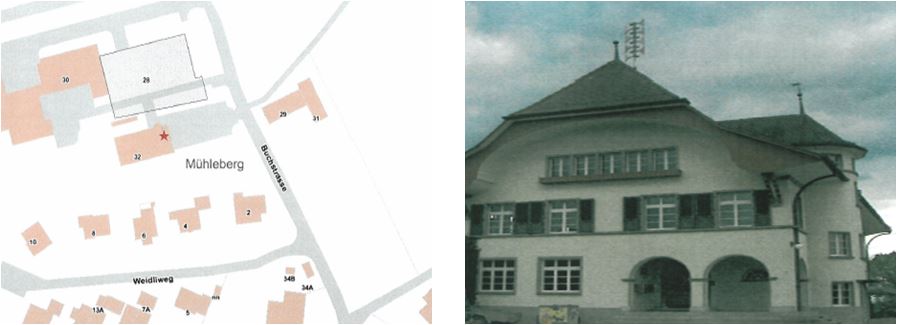 Anstelle dieses Formulars, kann auch das Sirenen-Standblatt aus der Datenbank Lodur verwendet werden.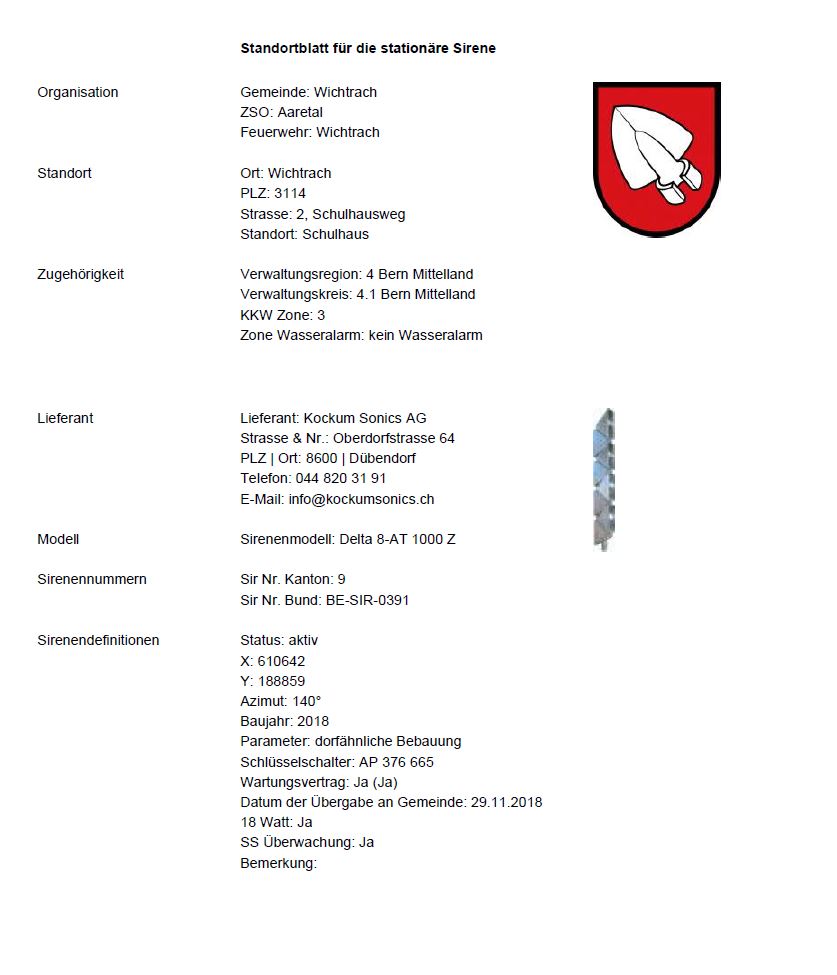 GemeindeVerwaltungskreisZSOKoordinaten der SireneSirenenstandort und AdresseSirenen Nr. BSMEigentümerTel. P/GNatelSirenelieferantSirenentypMontagejahrWirkungsradius in km (Mittelwert)Energie  Akku/Batt	  Druckluft	  Netzstrom  Akku/Batt	  Druckluft	  Netzstrom  externer Schlüsselschalter	   Schlüsselkasten	   Schlüssel am Stao Kdo Al-Stelle Gde  externer Schlüsselschalter	   Schlüsselkasten	   Schlüssel am Stao Kdo Al-Stelle Gde  externer Schlüsselschalter	   Schlüsselkasten	   Schlüssel am Stao Kdo Al-Stelle Gde  externer Schlüsselschalter	   Schlüsselkasten	   Schlüssel am Stao Kdo Al-Stelle Gde  externer Schlüsselschalter	   Schlüsselkasten	   Schlüssel am Stao Kdo Al-Stelle Gde  externer Schlüsselschalter	   Schlüsselkasten	   Schlüssel am Stao Kdo Al-Stelle Gde  externer Schlüsselschalter	   Schlüsselkasten	   Schlüssel am Stao Kdo Al-Stelle Gde  externer Schlüsselschalter	   Schlüsselkasten	   Schlüssel am Stao Kdo Al-Stelle Gde  externer Schlüsselschalter	   Schlüsselkasten	   Schlüssel am Stao Kdo Al-Stelle GdeStao Elektrotableau /StromStao Sirenensteuerschrank:Stao Fernsteuergerät Polycom (FGP):BemerkungenKontaktperson Sirene (Journalführer)Tel. P/GTel. P/GTel. P/GNatelNatelWartungsvertragmit Sirenelieferant  Ja 	  Nein  Ja 	  Nein  Ja 	  Nein  Ja 	  Neinmitmitmit